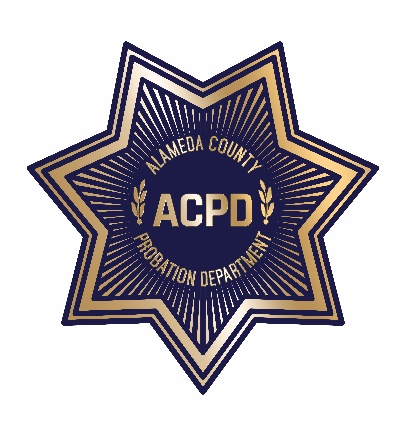 ALAMEDA COUNTY PROBATION DEPARTMENTCOMMUNITY CORRECTIONS PARTNERSHIPFISCAL/PROCUREMENT WORKGROUP AGENDA
November 3, 2020  3:00 PM – 5:00 PMTo guarantee social distancing, the meeting is a video conference. To join the meeting, click on the “Join Microsoft Teams Meeting” link below.  Meeting documents will be shared live during the meeting.  Note:  Documents cannot be viewed live, if you choose to use the call-in number; refer to “Meeting Materials” below to access documents.Microsoft Teams Meeting InformationJoin Microsoft Teams Meeting+1 415-915-3950   United States, San Francisco (Toll) (888) 715-8170   United States (Toll-free) Conference ID: 466 199 843#Call to Order and IntroductionsPublic Comment on Any Item Listed Below as for “Discussion Only”OLD BUSINESSReview and Adoption of Meeting Minutes of October 6, 2020NEW BUSINESSCORE Status Update (discussion)Grants Update (discussion)RFP and Contracts Update (discussion)Probation Update Behavioral Health RFP UpdateCommunity Advisory Board Recommendation (discussion and action)District Mentoring Pilot Program Housing Item Request Stimulus Check Lottery FY 20/21 Funding (discussion and action)Fair Chance Housing Community Education & Outreach Initiative (Just Cities Presentation)Next Meeting – December 8, 2020  3:00 PM – 5:00 PMPublic Comment (discussion)SUBMITTING WRITTEN PUBLIC COMMENT TO THE FISCAL AND PROCUREMENT WORKGROUPPersons who are unable to join the meeting via Teams, may submit to the Fiscal and Procurement Workgroup, by the time the proceedings begin, written comments regarding the subject of the meeting. These comments will be made a part of the official public record and brought to the attention of the Fiscal and Procurement Workgroup. Written comments should be submitted to: Lisa Abernathy, Adult Probation Department, 1111 Jackson Street, Oakland, CA 94607, or via email at labernat@acgov.org.MEETING MATERIALSCopies of agendas, minutes, and explanatory documents are available through the Alameda County Probation Department’s Calendar of Events website at https://probation.acgov.org/calendar/list.page or by calling Lisa Abernathy at (510) 268-4145 during normal business hours. The material can be faxed or mailed to you upon request.ACCOMMODATIONSTo obtain a disability-related modification or accommodation, including auxiliary aids or services, to participate in the meeting, please contact Lisa Abernathy at labernat@acgov.org or (510) 268-4145 at least two business days before the meeting.TRANSLATIONInterpreters for languages other than English are available on request. Sign language interpreters are also available on request. For either accommodation, please contact Lisa Abernathy at labernat@acgov.org or (510) 268-4145 at least two business days before the meeting.